FAMILY VOLUNTEERING 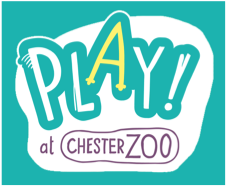 AT CHESTER ZOOCome and get involved at Chester Zoo! We are looking for families who want to have fun and get stuck in!As we approach our biggest adventure this year – The Summer Holidays, we need lots of Explorers to come down and help us out! We will be running different days across the summer holidays, where we would like to invite you and your Mini Explorers to volunteer for an hour in our busy and exciting Base Camp PLAY! area. Whether it’s running some fun games, playing dress up, getting creative in the art area or ‘cooking up’ an imagination feast in our Play! kitchen. To be an Explorer Family you need be cheerful and positive and prepared for all weathers! We’re asking for just 1 hour of your time and the rest of the day you can explore  the rest of the zoo and see our wonderful animals. To find out more about what this involves come along to one of our workshops at St Bernard’s on the 5th or 11th July after school. We’ll be running fun activity sessions to train up the whole family on . If you’re interested in finding out more you can get in touch with us at volunteers@chesterzoo.org or sign up at the school office. 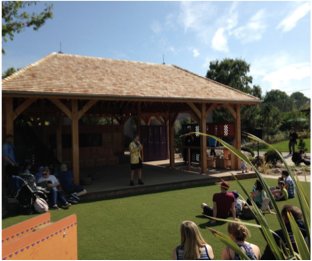 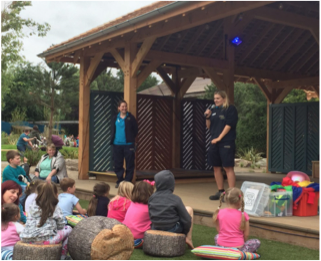 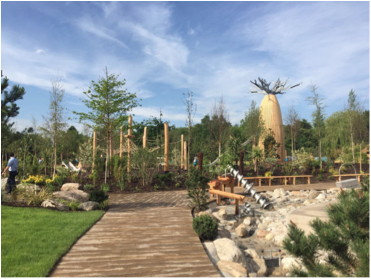 